Curriculum 
AreaAutumn 1Autumn 2Spring 1Spring 2Summer 1Summer 2Project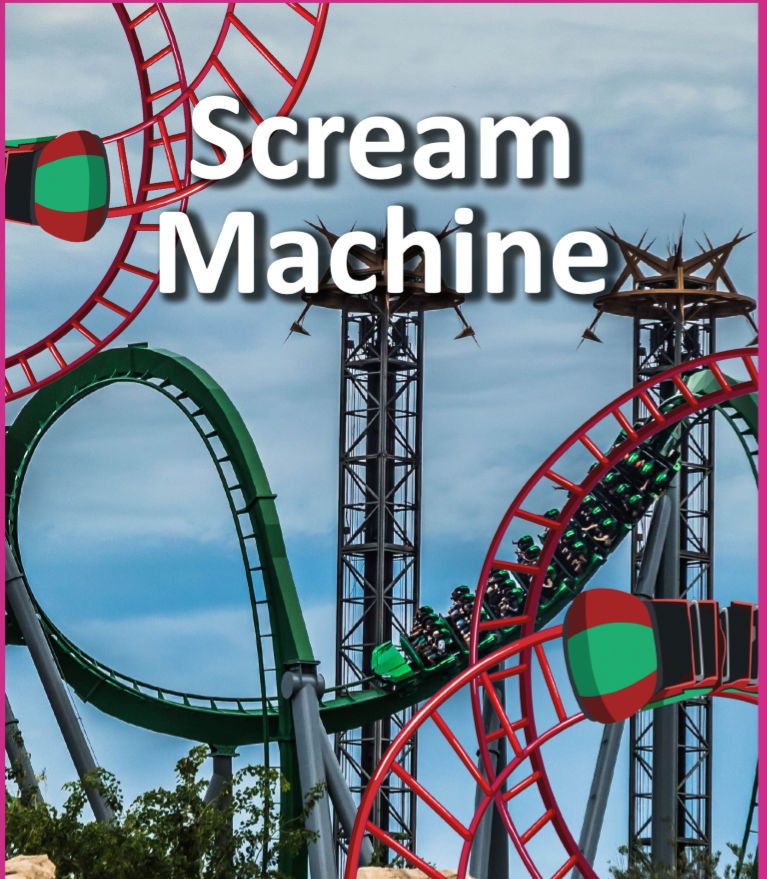 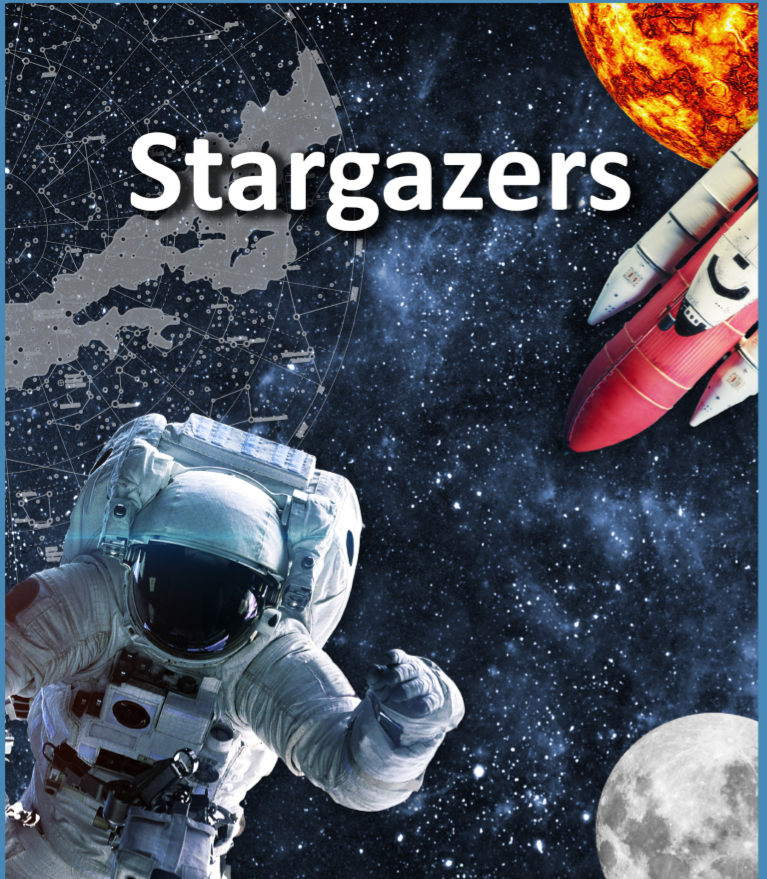 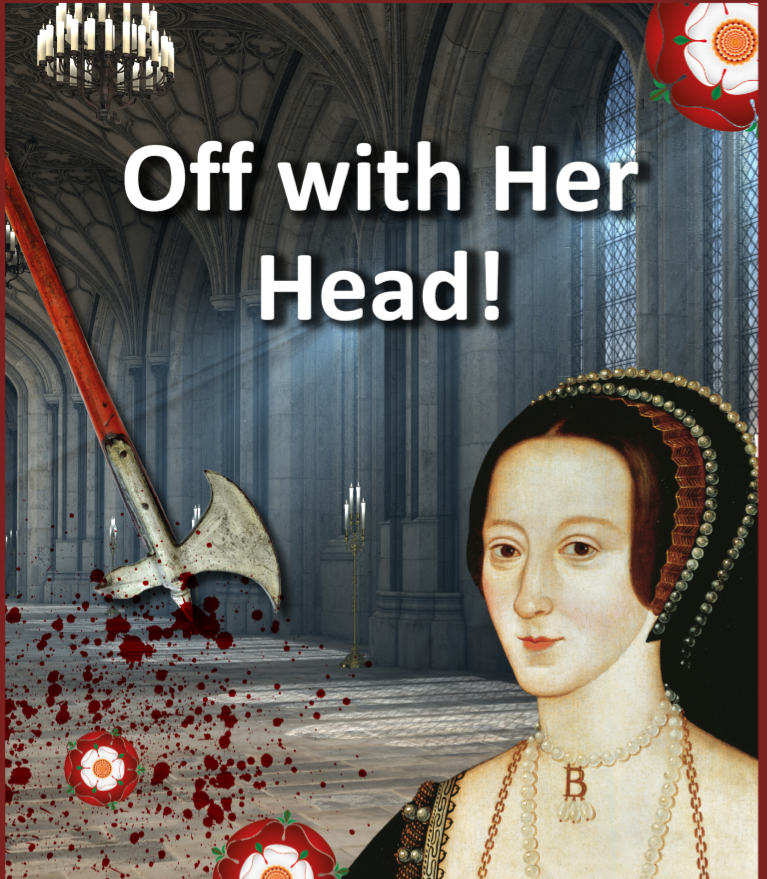 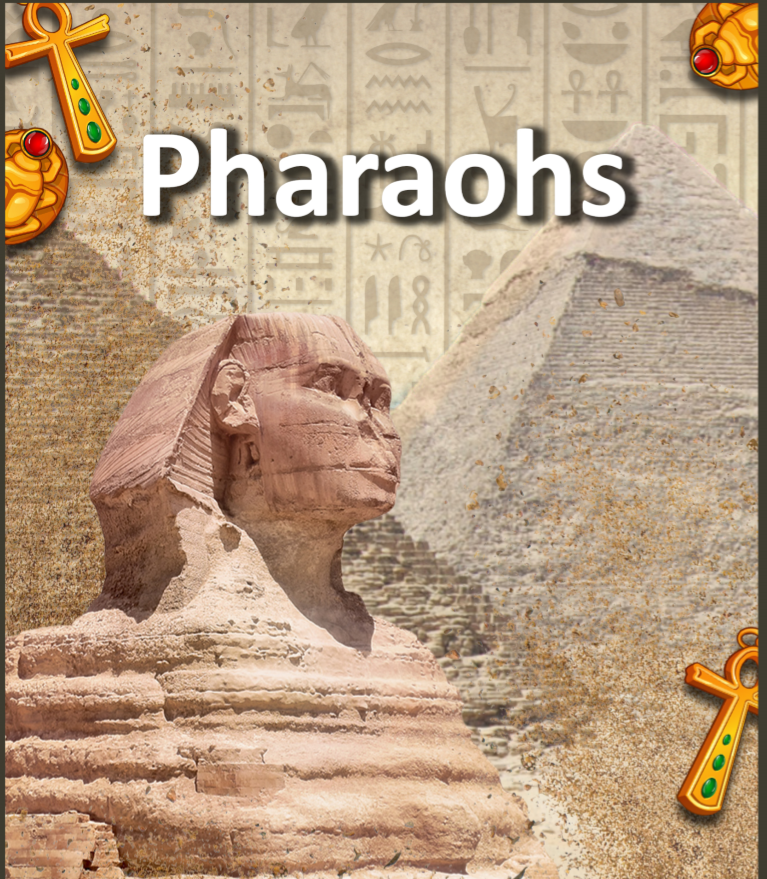 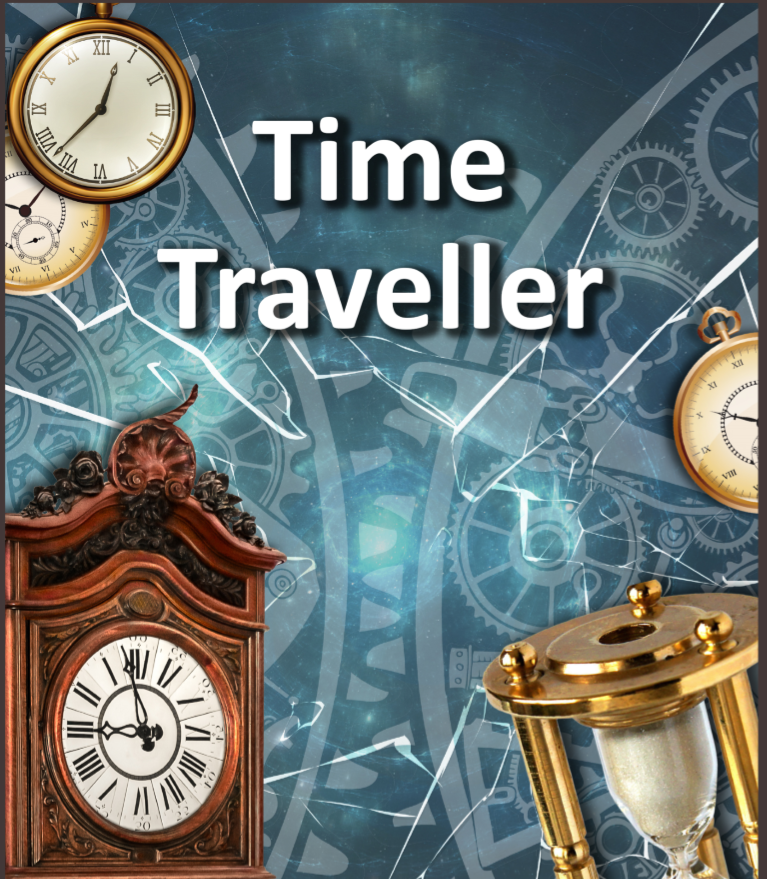 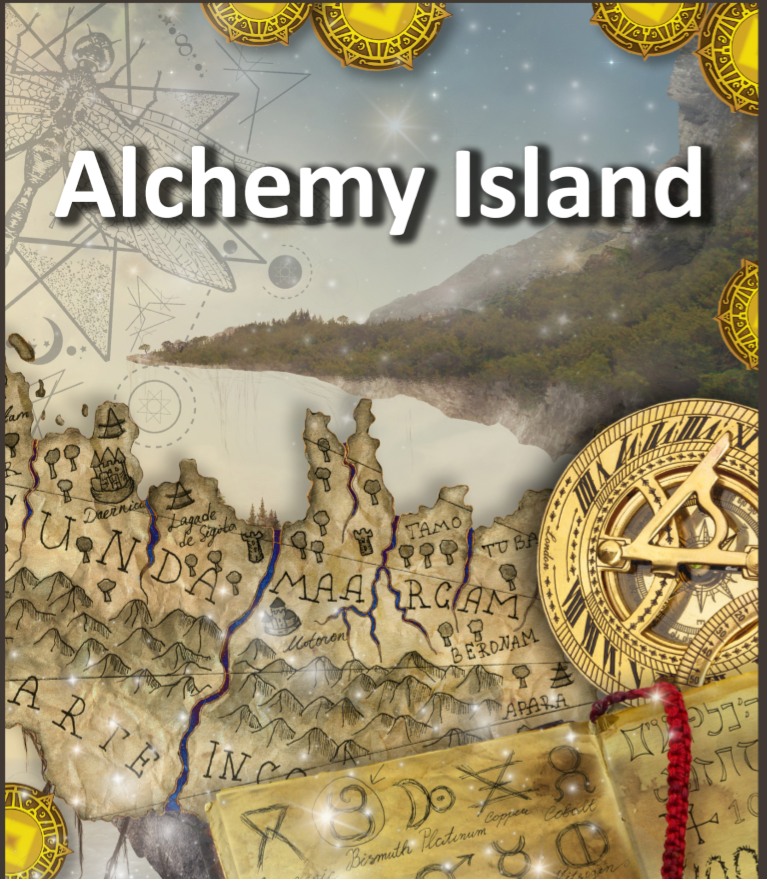 EnglishShape PoetryShort Narrative with dialoguePersuasive AdvertsExplanation TextsMnemonicsMyths and LegendsNewspapers ReportsScience FictionRiddlesBiographiesPersuasive LettersNewspaper ReportsNon Chronological ReportFact FilesMystery StoriesPlay ScriptsCharacter StudyFlashbacksLeafletsFree Verse PoetryFantasy NarrativeExplanationsFan FictionSoliloquiesMathematicsPlace ValueAddition and SubtractionMultiplication and DivisionPerimeter and AreaPlace ValueAddition and SubtractionMultiplication and DivisionPerimeter and AreaMultiplication and DivisionFractionsDecimals and PercentagesMultiplication and DivisionFractionsDecimals and PercentagesDecimalsProperties of ShapePosition and DirectionConverting Units of MeasureDecimalsProperties of ShapePosition and DirectionConverting Units of MeasureScienceForcesEarth and SpaceProperties and Changes of MaterialsProperties and Changes of MaterialsAnimals including HumansLiving things and their habitatsGeographyLocational Knowledge: Counties and Cities of the United KingdomHuman and Physical:Physical GeographyLocational Knowledge:Land use and changes over timeHuman and Physical.Place Knowledge: EgyptPlace Knowledge:Local Area StudyGeographical Skills and Fieldwork:Maps; 8 points of a compass and fieldwork.HistorySignificant Individuals: Sir Isaac NewtonNeil ArmstrongThe Tudor DynastyAncient Civilisations: Ancient EgyptLocal HistoryComputingDigital PhotographyDigital MapsLogical reasoning and algorithmsE-SafetyProgramming: Stop Motion animationE-SafetyProgramming: Algorithms that combine a sequence of instructionsE-SafetyProgramming: Algorithms that use 2 way selection and  repetition E-SafetyDigital portraitsDigital presentationsE-SafetyProgramming: DebuggingE-SafetyArtPhotography and Image editingShadows and shadingPortraits and SketchingCharcoal designsGreat ArtistsWatercolour landscapesDesign &
 TechnologyWorking ModelsFoodDesign functional productsTextilesSculptureCross Sectional and exploded diagramsModel Pyramids and TombsTechnological knowledge: Mechanical systemsDesign, make and evaluate: A board gameTechnological Knowledge: electrical systems.MusicFairground percussionPerformanceStaff and other musical notationHistory of musicComposing lyricsListening to voicesMFLFamily membersDays of the week and months of the yearZoo animalsMealsLeisure / hobbiesClothingPETag RugbyHi-5 NetballFitnessTennisCricketAthleticsPSCHEDiscussion and DebateRules and ConsequencesCustoms and BeliefsBody ChangesReflecting on spiritual, cultural and social issuesSetting personal targetsFeeling positiveREPlaces of Worship: SikhismFestivals, beliefs and practices: How do we know about the Christmas Story?Beliefs and Practices:What food, drink and leisure are important in Islam and why?Festivals, beliefs and practices: How do betrayal and loyalty feature in the Easter story?Worship in the Home:Thematic compare and contrast Christianity, Islam and SikhismWorship in the Home:Thematic compare and contrast Christianity, Islam and SikhismPotential 
Enhanced 
ExperienceVisit to Theme ParkPlanetarium VisitHorrible Histories Visit to Oriental Museum, DurhamOr Great North MuseumOrienteering / Adventurous Outdoor Education Visit to Holy Island 